РЕШЕНИЕс. БижбулякО плане работы территориальной  избирательной комиссии муниципального района Бижбулякский район Республики Башкортостанна 2021 годВ соответствии с  пунктом 9 статьи 26 23 Федерального закона «Об основных гарантиях избирательных прав и права на участие в референдуме граждан Российской Федерации»,  пунктом 6 статьи 25 Кодекса Республики Башкортостан о выборах территориальная избирательная комиссия муниципального района Бижбулякский район  Республики Башкортостан решила:1.Утвердить план работы территориальной избирательной комиссии муниципального района Бижбулякский район Республики Башкортостан на 2021 год. (прилагается).2. Опубликовать настоящее решение на  официальном сайте администрации муниципального района  Бижбулякский район Республики Башкортостан  в разделе ТИК.3.Контроль за исполнением настоящего решения возложить на председателя территориальной избирательной комиссии муниципального района Бижбулякский район  Республики Башкортостан Ситдикова И.Р.Председатель 					 И.Р. СитдиковСекретарь 						 З. М. Гарипова                                                                                    Утвержден решениемтерриториальной избирательной комиссиимуниципального района Бижбулякский район                                                                                     Республики Башкортостан                                                                                      от 28 января 2021 г. №3/2-5ПЛАНработы территориальной избирательной комиссиимуниципального района Бижбулякский район Республики Башкортостан на 2021 годI. Основные направления деятельностиОсуществление контроля за соблюдением избирательных прав и правана участие в референдуме граждан Российской Федерации при подготовке и проведении выборов и референдумов, рассмотрение обращений участников избирательного процесса, рассмотрение жалоб на решения и действия (бездействие) участковых избирательных комиссий, комиссий референдума и их должностных лиц.Реализация мероприятий по повышению правовой культуры избирателей (участников референдума) и обучению организаторов выборов, референдумов, совершенствованию и развитию избирательных технологий на территории муниципального района Бижбулякский район в 2021 году.  Оказание правовой, методической, информационной, организационно-технической помощи участковым избирательным комиссиям в подготовке и проведении выборов и референдумов на территории муниципального района Бижбулякский район Республики Башкортостан: обеспечение избирательных комиссий методическими рекомендациями, организация обучения членов избирательных комиссий, организаторов выборов и референдумов, постоянное консультирование членов избирательных комиссий по вопросам организации и проведения выборов и референдумов. Рассмотрение и анализ обращений граждан, выработка предложений по совершенствованию правоприменительной практики.Взаимодействие с органами местного самоуправления по вопросам оказания содействия избирательным комиссиям в реализации их полномочий по подготовке и проведению выборов и референдумов, обеспечении избирательных прав отдельных категорий граждан.Взаимодействие с правоохранительными органами по вопросам обеспечения законности и общественного порядка в период подготовки и проведения выборов и референдумов. Взаимодействие с федеральными государственными органами и Администрацией муниципального района Бижбулякский район Республики Башкортостан по вопросам оказания содействия участковым избирательным комиссиям в реализации их полномочий по подготовке и проведению выборов и референдумов, обеспечении избирательных прав отдельных категорий граждан.Взаимодействие с политическими партиями по вопросам их участия визбирательных кампаниях, оказание методической и консультативной помощи политическим партиям в вопросах практического применения законодательства о выборах, постановлений и иных нормативных актов Центральной избирательной комиссии Республики Башкортостан и Центральной избирательной комиссии Российской Федерации, формирования состава участковых избирательных комиссий и их резерва.Взаимодействие со средствами массовой информации в целях обеспечения открытости и гласности избирательного процесса на территориимуниципального района Бижбулякский район Республики Башкортостан.Осуществление информационно-аналитической деятельности. Взаимодействие с молодежными организациями по вопросам повышения правовой культуры молодых избирателей. Совершенствование практики работы по регистрации (учету) избирателей, участников референдума, составлению и уточнению списков избирателей, участников референдума, ведению Регистра избирателей, участников референдума.Изучение и обобщение практики работы территориальных избирательных комиссий Республики Башкортостан по контролю за формированием и расходованием средств избирательных фондов региональных отделений политических партий, кандидатов при подготовке и проведении выборов на территории Республики Башкортостан.Организация ведения достоверного и своевременного бюджетного учета, и отчетности поступления и использования средств федерального бюджета, бюджета Республики Башкортостан и бюджета муниципального района Бижбулякский район, выделенных территориальной избирательной комиссии муниципального района Бижбулякский район Республики Башкортостан на подготовку и проведение выборов и референдумов.Обеспечение эффективного, обоснованного и целевого использования бюджетных средств, выделенных территориальной избирательной комиссии муниципального района Бижбулякский район Республики Башкортостан на подготовку и проведение выборов и референдумов.Организация финансовой деятельности территориальной избирательной комиссии муниципального района Бижбулякский район Республики Башкортостан в соответствии с нормами законодательства, направленной на обеспечение финансовыми ресурсами заданий плана, сохранности и эффективного использования основных средств и материальных запасов, трудовых и финансовых ресурсов Комиссии, своевременности платежей по обязательствам в бюджеты всех уровней, внебюджетные фонды и поставщикам, и на соблюдение финансовой дисциплины.Разработка прогнозных и проектных показателей смет расходов на обеспечение деятельности территориальной избирательной комиссии муниципального района Бижбулякский район Республики Башкортостан и на подготовку и проведение выборов и референдумов.Оказание правовой, методической, информационной помощи участковым комиссиям, обучение членов участковых комиссий и резерва составов участковых комиссий.Определение основных направлений совершенствования обучения организаторов выборов и повышения правовой культуры избирателей.Мониторинг и контроль за хранением технологического оборудования в избирательных комиссиях муниципального района Бижбулякский район Республики Башкортостан.Реализация комплекса мероприятий по эксплуатации и использованию ГАС «Выборы» при подготовке и проведении выборов и референдумов на территории муниципального района Бижбулякский район Республики Башкортостан. Обеспечение функционирования технических средств комплексов средств автоматизации регионального фрагмента ГАС «Выборы».Организация работ по актуализации и сопровождению специального программного обеспечения и общего программного обеспечения ГАС «Выборы».Обеспечение безопасности информации и осуществление контроля за соблюдением требований безопасности информации в региональном фрагменте ГАС «Выборы».Обеспечение надлежащей работы по регистрации (учету) избирателей, участников референдума, составлению и уточнению списков избирателей, участников референдума, ведению Регистра избирателей, участников референдума.Реализация Концепции развития Государственной автоматизированной системы Российской Федерации «Выборы» и внедрение цифровых сервисов в рамках национальной программы «Цифровая экономика Российской Федерации».Обеспечение размещения в сети Интернет Башкортостан в разделе территориальной избирательной комиссии (https://bizhbulyak.bashkortostan.ru и www.cikrb.ru) информации о деятельности территориальной избирательной комиссии и участковых избирательных комиссий муниципального района Бижбулякский район Республики Башкортостан.Взаимодействие со средствами массовой информации в целях обеспечения открытости и гласности избирательного процесса в муниципальном районе Бижбулякский район Республики Башкортостан.Осуществление мероприятий по информированию избирателей о ходе избирательных кампаний в Республике Башкортостан.Взаимодействие с политическими партиями по вопросам их участия в выборах депутатов представительных органов местного самоуправления.Проведение мероприятий по повышению профессиональной подготовки организаторов выборов по вопросам информационного обеспечения выборов.Реализация взаимодействия территориальной избирательной комиссии муниципального района Бижбулякский район Республики Башкортостан с районной общественной организацией инвалидов.Совершенствование работы по размещению на Интернет-сайте муниципального района Бижбулякский район Республики Башкортостан в разделе территориальной избирательной комиссии информации о подготовке и проведении выборов, деятельности территориальной и участковых избирательных комиссий в Республике Башкортостан.Взаимодействие с молодежными организациями по вопросам повышения правовой культуры молодых избирателей. Осуществление мер, направленных на предупреждение коррупционных правонарушений, соблюдение ограничений, запретов и обязанностей, установленных законодательством Российской Федерации в целях противодействия коррупции.Взаимодействие с территориальными избирательными комиссиями Республики Башкортостан по вопросам организации и проведения выборов.II. Подготовка вопросов и проектов постановлений для рассмотрения назаседаниях территориальной избирательной комиссии муниципальногорайона Бижбулякский район Республики Башкортостан ЯнварьОб инструкции по делопроизводству в территориальной избирательной комиссии муниципального района Бижбулякский районРеспублики БашкортостанИ.Р.СитдиковЗ.М.ГариповаО номенклатуре дел в территориальной избирательной комиссии муниципального района Бижбулякский район  Республики БашкортостанИ.Р.СитдиковЗ.М.ГариповаО регламенте территориальной избирательной комиссии муниципального района Бижбулякский район Республики БашкортостанИ.Р.СитдиковЗ.М.ГариповаО плане работы территориальной избирательной комиссии муниципального района Бижбулякский район Республики БашкортостанИ.Р.СитдиковЗ.М.ГариповаО составе Контрольно-ревизионной службы территориальной избирательной комиссии муниципального района Бижбулякский район Республики БашкортостанИ.Р.СитдиковЗ.М.ГариповаОб Архиве территориальной избирательной комиссии муниципального района Бижбулякский район Республики БашкортостанИ.Р.СитдиковЗ.М.ГариповаОб Экспертной комиссии территориальной избирательной комиссии муниципального района Бижбулякский район Республики Башкортостан И.Р.СитдиковЗ.М.ГариповаФевральО приеме предложений по кандидатурам для дополнительного зачисления в резерв составов участковых избирательных комиссий ТИК муниципального района Бижбулякский район Республики Башкортостан.И.Р.СитдиковЗ.М.ГариповаО внесения уточнения в Перечень избирательных участков, участков референдума на территории муниципального района Бижбулякеский район Республики БашкортостанИ.Р.СитдиковЗ.М.ГариповаОб участии в мероприятиях, проводимых Центральной избирательнойкомиссией Республики Башкортостан (по отдельному плану)И.Р.СитдиковЗ.М.ГариповаМартОб участии в республиканском конкурсе по вопросам избирательного права и избирательного процесса среди граждан с ограниченнымифизическими возможностямиИ.Р СитдиковС.П.НиколаевО численности избирателей, зарегистрированных на территории муниципального района и в границах избирательных участков. З.М.ГариповаАпрельО мероприятиях по работе с населением, трудовыми коллективамипредприятий, учреждений и организаций, структурными подразделениямиполитических партий, общественных объединений, средствами массовойинформацииА.И.Никитин             А.Р.АбзаловО проведении обучения членов территориальной избирательной комиссии, участковых избирательных комиссий муниципального района Бижбулякский район Республики Башкортостан, организаторов выборов и других участников избирательного процесса в межвыборный период.И.Р.Ситдиков            А.Р.АбзаловЗ.М.Гарипова МайО подготовке избирательных участков и помещений для голосования к проведению выборов депутатов Государственной Думы Федерального Собрания Российской Федерации восьмого созываИ.Р.СитдиковЗ.М.ГариповаОб инвентаризации технологического оборудования для голосования.И.Р.СитдиковР.М.НигматьзяновОб итогах республиканского конкурса по вопросам избирательного права и избирательного процесса среди граждан с ограниченными физическими возможностямиИ.Р. СитдиковС.П.НиколаевИюньОб итогах обучения членов ТИК и УИК, организаторов выборов и других участников избирательного процесса в межвыборный периодИ.Р.Ситдиков                                                                                  А.Р АбзаловЗ.М.ГариповаО режиме работы избирательных комиссий в период подготовки и проведения выборов депутатов Государственной Думы Федерального Собрания Российской Федерации VIII созыва.И.Р.СитдиковЗ.М ГариповаО размерах и порядке выплаты компенсации и дополнительной оплаты труда (вознаграждения) членам избирательных комиссий с правом решающего голоса, а также выплат гражданам, привлекаемым к работе в комиссиях, в период подготовки и проведения выборов депутатов Государственной Думы Федерального Собрания Российской Федерации VIII созыва.       И.Р.СитдиковС.В.ГерасимоваОб открытии счета территориальной избирательной комиссии муниципального района Бижбулякский район Республики Башкортостан для финансирования выборов депутатов Государственной Думы Федерального Собрания Российской Федерации VIII созыва.        И.Р.СитдиковС.В.ГерасимоваИюльОб утверждении графика работы членов Территориальной избирательной комиссии муниципального района Бижбулякский район Республики Башкортостан с правом решающего голоса, работающих в комиссии не на постоянной (штатной) основе, в период подготовки и проведения выборов депутатов Государственной Думы Федерального Собрания Российской Федерации VIII созыва.И.Р.СитдиковЗ.М.ГариповаО сроках выплаты дополнительной оплаты труда (вознаграждения) членам Территориальной избирательной комиссии муниципального района Бижбулякский район Республики Башкортостан с правом решающего голоса, работающим не на постоянной (штатной) основе, за работу в период подготовки и проведения выборов депутатов Государственной Думы Федерального Собрания Российской Федерации VIII созыва.       И.Р.СитдиковС.В.ГерасимоваО привлечении граждан к выполнению работ, связанных с подготовкой и проведением выборов депутатов Государственной Думы Федерального Собрания Российской Федерации VIII созыва.                  И.Р.СитдиковС.В.ГерасимоваАвгустО составе Рабочей группы по приему итоговых протоколов избирательных комиссий и прилагаемых к ним документов при проведении выборов депутатов Государственной Думы Федерального Собрания Российской Федерации VIII созыва.И.Р СитдиковСентябрьО итогах выборов депутатов Государственной Думы Федерального Собрания Российской Федерации VIII созыва.Члены ТИК муниципальногорайона Бижбулякский район РБОб использовании списков избирателей, составленных для голосования на выборах депутатов Государственной Думы Федерального Собрания Российской Федерации VIII созыва.И.Р.Ситдиков                         И.Б.ВаченкоОктябрьОб уничтожении документов 2020 года.И.Р. Ситдиков                       А.И.НикитинЗ.М ГариповаНоябрьОб утверждении отчета о поступлении и расходовании средств бюджета муниципального района Бижбулякский район Республики Башкортостан, выделенных Территориальной избирательной комиссии муниципального района Бижбулякский район Республики Башкортостан на подготовку и проведение выборов депутатов Государственной Думы Федерального Собрания Российской Федерации VIII созыва.                              И.Р. СитдиковС.В.Герасимова(по отдельному графику ЦИК РБ)ДекабрьОб итогах работы территориальной избирательной комиссии муниципального района Бижбулякский район Республики Башкортостан за 2021 годИ.Р.СитдиковЗ.М.ГариповаО проведении конкурса среди учащихся муниципальных общеобразовательных учреждений муниципального района Бижбулякский район Республики Башкортостан в рамках празднования Дня Конституции Российской Федерации, Республики Башкортостан.И.Р.Ситдиков    А.Р. АбзаловIII. Мероприятия по совершенствованию организации работыизбирательных комиссий, повышению правовой культуры избирателей,обучения организаторов выборов, проведение совещаний, семинаров,конкурсов, круглых столовРассмотрение на заседаниях комиссии вопросов правового просвещения и принятие соответствующих решений комиссииВесь период                                                                                                    И.Р.Ситдиков  Повышение уровня профессиональной квалификации членов территориальной избирательной комиссииВесь период                                                                                                   И.Р.СитдиковУчастие в семинарах-совещаниях и вебинарах, проводимых Центральнойизбирательной комиссией Республики Башкортостан          По плану                                                                                                        ТИК,УИКОбучение членов участковых избирательных комиссий и резервасоставов избирательных комиссийВесь период                                                                                                 И.Р.СитдиковРеализация мероприятий Программы Центральной избирательной комиссии Республики Башкортостан «Повышение правовой культуры граждан, обучение организаторов и участников избирательного процесса» в 2021 году территориальной избирательной комиссиейВесь период                                                                                                   И.Р.СитдиковРабота по совершенствованию представления информации о деятельности избирательных комиссий, ходе подготовки, проведении выборов с выставлением на Интернет – сайте муниципального района Бижбулякский район в разделе «Территориальная избирательная комиссия».Весь период                                                                                                      И.Р.Ситдиков З.М.ГариповаР.М.НигматьзяновОбеспечение деятельности Рабочей группы по предварительному рассмотрению жалоб, обращений на решение и действие (бездействие) избирательных комиссий и должностных лиц при проведении выборовВесь период                                                                                                      И.Р.СитдиковС.П.НиколаевАнализ, обобщение и распространение опыта территориальных избирательных комиссий по использованию новых форм работы с избирателями, направленных на повышение электоральной активности гражданВесь период                                                                                                     И.Р.СитдиковЗ.М.Гарипова А.С.МухамедьяровОказание правовой, организационно-методической, информационной и технической помощи избирательным комиссиям по вопросам организации и проведения выборов депутатов Государственной Думы Федерального Собрания Российской Федерации VIII созыва.Весь период                                                                                                 Члены ТИК МР           Бижбулякский район РБВзаимодействие с учебными заведениями муниципального район Бижбулякский район Республики Башкортостан по повышению электорально правовой культуры молодых избирателейВесь период                                                                                                 Члены ТИК МР                                                                     Бижбулякский район РБПравовое обеспечение деятельности Территориальной избирательнойкомиссии муниципального района Бижбулякский районРеспублики Башкортостан.Весь период                                                                                                     И.Р.СитдиковС.П.НиколаевСбор и анализ информации по обращениям, поступившим в Территориальную избирательную комиссию муниципального района Бижбулякский район Республики Башкортостан.Весь период                                                                                                     И.Р.СитдиковС.П.НиколаевУчастие в республиканском конкурсе по вопросам избирательного права и избирательного процесса среди граждан с ограниченными физическими возможностями среди избирателей старше 18 летАпрель – май                                                                                                   И.Р.СитдиковС.В.ГерасимоваОрганизация и проведение Дня молодого избирателя.Май                                                                                                                                     И.Р.СитдиковЗ.М.Гарипова А.С.МухамедьяровЗаседание Экспертной комиссии территориальной избирательной комиссии муниципального района Бижбулякский район Республики Башкортостан по рассмотрению номенклатуры дел, по экспертизе ценности документовПо отдельному плану                                                                                     И.Р.СитдиковЧлены ЭКУчастие в организации повышения квалификации кадров территориальной и участковых избирательных комиссий (председатели, заместители председателей, секретари комиссий и системный администратор).По отдельному плану                                                                                               И.Р.СитдиковМониторинг кадрового состава участковых избирательных комиссий, резерва участковых избирательных комиссий подготовка соответствующих решений.Весь период                                                                                                               И.Р.СитдиковА.И.НикитинЗ.М.Гарипова Анализ работы участковых избирательных комиссий, подготовка соответствующих решений.Октябрь                                                                                                            И.Р.СитдиковА.И.НикитинЗ.М.ГариповаФормирование и ведение базы данных об избирателях в ПРИУР, организация взаимодействия с источниками предоставления информации.Весь период                                                                                                               И.Р.СитдиковЗ.М.ГариповаИ.Б.ВаченкоАнализ состояния базы данных (далее - БД) об избирателях в ПРИУР, количества введенных событий в БД, наличия двойников, наличия избирателей с несвоевременной сменой документов, проверка БД на наличие недееспособных граждан, учтенных дважды, анализ и при необходимости корректировка БД на наличие записей в БД избирателей, находящихся в вооруженных силах более одного года.По завершению приемафрагментов баз данных                                                                                               И.Б.ВаченкоУточнение численности избирателей, участников референдума, зарегистрированных на территории муниципального района Бижбулякский район Республики Башкортостан по состоянию на 1 января и 1 июля 2021года.Весь период                                                                                                    А.М.Зарипов   И.Р.Ситдиков      И.Б.ВаченкоВедение страницы Комиссии и Интернет – портале на официальном сайте муниципального района Бижбулякский район Республики Башкортостан.Весь период                                                                                                                 И.Р.СитдиковЗ.М.ГариповаР.М.НигматьзяновВзаимодействие с местными СМИ по вопросам содействия избирательным комиссиям в информировании избирателей в период избирательных кампаний.Июнь-сентябрь                                                                                              И.Р.Ситдиков IV. Информационное обеспечение деятельности Центральной избирательной комиссии Республики Башкортостан и иных избирательных комиссийВзаимодействие с редакциями СМИ, сетевых изданий по вопросам содействия Территориальной избирательной комиссии в информировании избирателей в период избирательных кампанийВесь период                                                                                                     И.Р.Ситдиков Подготовка и размещение информационных и иных материалов ТИКМР Бижбулякский район РБ на официальном сайте муниципальногорайона Бижбулякский район РБ на странице ТИК в сети Интернет.Весь период                                                                                                     И.Р.Ситдиков Организация и проведение мероприятий для представителей средств массовой информации: пресс – конференций, брифингов и интервью членов ТИК муниципального района Бижбулякский район РБ, освещение в СМИ заседаний, совещаний и других мероприятий, проводимых ТИК муниципального района Бижбулякский район РБ.Весь период                                                                                                     И.Р.СитдиковРазмещения в разделе ТИК на сайте администрации информационно-разъяснительных материалов по вопросам информационного обеспечения выборовВесь период                                                                                                     И.Р.СитдиковПодготовка и размещение материалов по избирательной тематике в государственных и муниципальных средствах массовой информацииВесь период                                                                                                     И.Р.СитдиковИнформирование избирателей в разделе ТИК на сайте администрации о ходе голосования, подведении итогов голосования и определении результатов выборов в единый день голосования 19 сентября 2021 годаСентябрь                                                                                                                   И.Р.СитдиковПубликация данных итоговых протоколов по выборам депутатов Государственной Думы Федерального Собрания Российской ФедерацииVIII созыва.В течение двух месяцевсо дня голосования                                                                                                              И.Р.СитдиковV. Деятельность Контрольно-ревизионной службы притерриториальной избирательной комиссиимуниципального района Бижбулякский район Республики БашкортостанПодготовка и проведение заседаний Контрольно-ревизионной службы, подготовка проектов решений Комиссии В соответствии с планом работы ТИКи КРС при ТИК                                                                                                          И.Р.СитдиковЗ.М.ГариповаКРС при ТИКВзаимодействие с ЦИК РБ по вопросам предоставления информации о вновь зарегистрированных, ликвидированных и полном перечне региональных отделений политических партий на территории Республики БашкортостанНа конец каждого отчетного квартала.                                                                И.Р.СитдиковПо состоянию:                                                                                                         КРС при ТИКна 31 марта – за 1 квартал,на 30 июня – за 2 квартал,на 30 сентября – за 3 квартал,на 31 декабря – за 4 квартал.В случае внесения региональными отделениями политических партий изменений в ранее представленные Сведения внесение соответствующих изменений в базу данных ГАС «Выборы»В течение трех рабочих дней                                                                         И.Р.СитдиковЗ.М.ГариповаКРС при ТИКНаправление в ЦИК РБ информации о делах об административных правонарушениях, возбужденных избирательными комиссиями, и результатах их рассмотренияРаз в четыре месяца,                                                                                                И.Р.Ситдиковдо 30 апреля, до 31 августа,                                                                                    КРС при ТИКдо 30 декабряОказание методической помощи участковым избирательным комиссиям по направлениям деятельности контрольно-ревизионной службы в период подготовки и проведения выборов депутатов Государственной Думы Федерального Собрания Российской Федерации VIII созыва. Подготовка инструктивно-методических рекомендаций. Контроль за выполнением нижестоящими избирательными комиссиями постановлений Комиссии, в сфере компетенции контрольно-ревизионной службыВесь период                                                                                                               И.Р.Ситдиков КРС при ТИКПодготовка финансовых отчетов территориальной и участковых избирательных комиссий по произведенным расходам в период подготовки и проведения выборов депутатов Государственной Думы Федерального Собрания Российской Федерации VIII созыва.Сентябрь – ноябрь                                                                                                    И.Р.СитдиковКРС при ТИК А.Т.ЯхинаVI. Финансовое обеспечение территориальной избирательнойкомиссии муниципального района Бижбулякский район Республики Башкортостан и организационно-кадровые мероприятия Проведение инвентаризации имущества (в том числе технологического оборудования) территориальной избирательной комиссии муниципального района Бижбулякский район Республики Башкортостан.По отдельному плану                                                                                              И.Р.СитдиковСоставление прогноза расходов на обеспечение деятельности территориальной избирательной комиссии муниципального района Бижбулякский район Республики Башкортостан за счет средств выделенных на проведение выборов.Ноябрь-Декабрь                                                                                              И.Р.Ситдиков,     А.Т.ЯхинаПроведение инвентаризации нефинансовых и финансовых активов совместно с Центральной избирательной комиссии Республики Башкортостан В соответствии с Учетной политикойИ.Р.СитдиковЗ.М.ГариповаПринятие финансовых отчетов о поступлении и расходовании денежных средств участковых избирательных комиссий по использованию средств Федерального бюджета, выделенных на подготовку и проведение выборов депутатов Государственной Думы Федерального Собрания Российской Федерации VIII созыва.Сентябрь – ноябрь                                                                                        И.Р.Ситдиков    З.М.ГариповаКРС при ТИК А.Т.ЯхинаСоставление финансового отчёта по исполнению о расходовании выделенных Территориальной избирательной комиссии муниципального района Бижбулякский район Республики Башкортостан средств Федерального бюджета на подготовку и проведение выборов депутатов Государственной Думы Федерального Собрания Российской Федерации VIII созыва.Сентябрь                                                                                                          И.Р.СитдиковЗ.М.ГариповаКРС при ТИК А.Т.ЯхинаТЕРРИТОРИАЛЬНАЯ ИЗБИРАТЕЛЬНАЯ КОМИССИЯ МУНИЦИПАЛЬНОГО РАЙОНА БИЖБУЛЯКСКИЙ РАЙОН РЕСПУБЛИКИ БАШКОРТОСТАН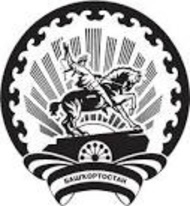 БАШКОРТОСТАН РЕСПУБЛИКАҺЫБИШБҮЛӘК РАЙОНЫ МУНИЦИПАЛЬ РАЙОНЫТЕРРИТОРИАЛЬ ҺАЙЛАЙКОМИССИЯҺЫ28 января 2021 года№ 3/2-5